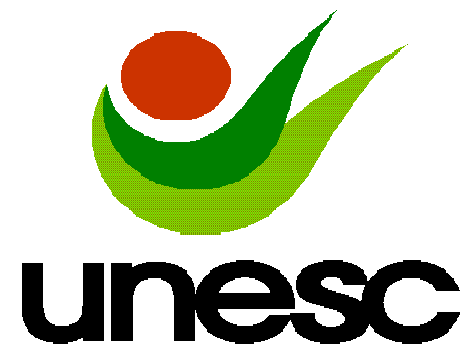 TERMO DE RENOVAÇÃO Eu,  _______________________________________________________, brasileiro (a),                             (Nome do Bolsista)______________, inscrito no CPF n. ___________________________(estado civil)                           e portador do RG n. ________________________, estudante do curso de _____________________residente e domiciliado_______________________                                                                                                                                             ____________________________________, fone residencial (  )_________    celular(  ) __________,   declaro para os devidos fins, que sou beneficiado com Bolsa de estudos. Ante o exposto, declaro estar ciente de que caso as informações prestadas não sejam verdadeiras, implicará na exclusão como bolsista. Desta feita, autorizo a UNESC a renovar a respectiva bolsa no valor integral ou parcial para o 2º semestre de 2012.Por ser expressão da verdade subscrevo o presente Termo.Criciúma (SC), _____ de _____________ de _______.                                                      __________________________ASSINATURA DO BOLSISTANome Completo (Incluir inclusive o bolsista)Nome Completo (Incluir inclusive o bolsista)IdadeGrau parentescoSexoEstado CivilOcupação ProfissionalRenda  BrutaR$                      TOTAL                  PER CAPITA(nº de membros/  renda familiar bruta 